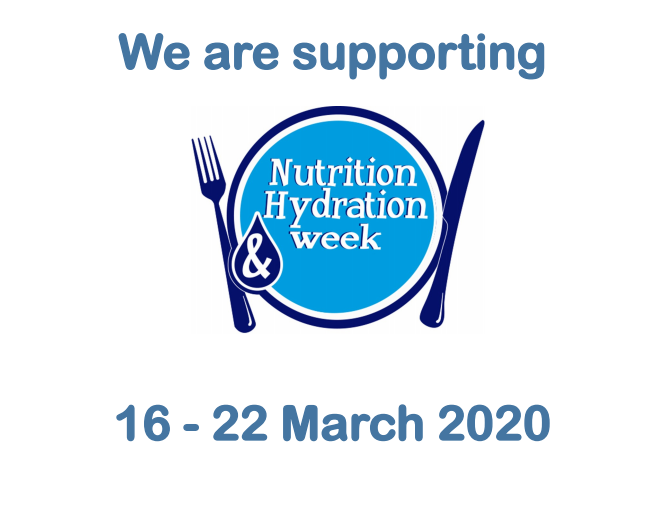 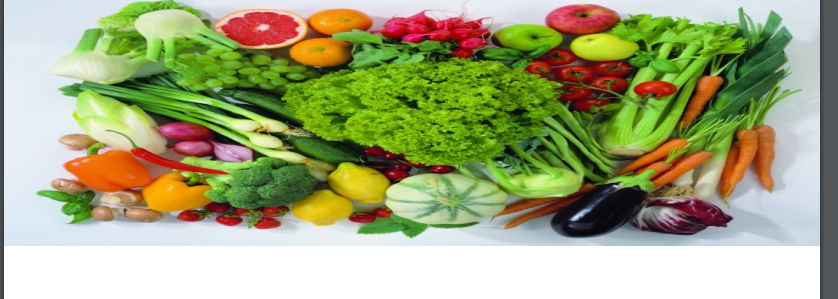 Making a difference every day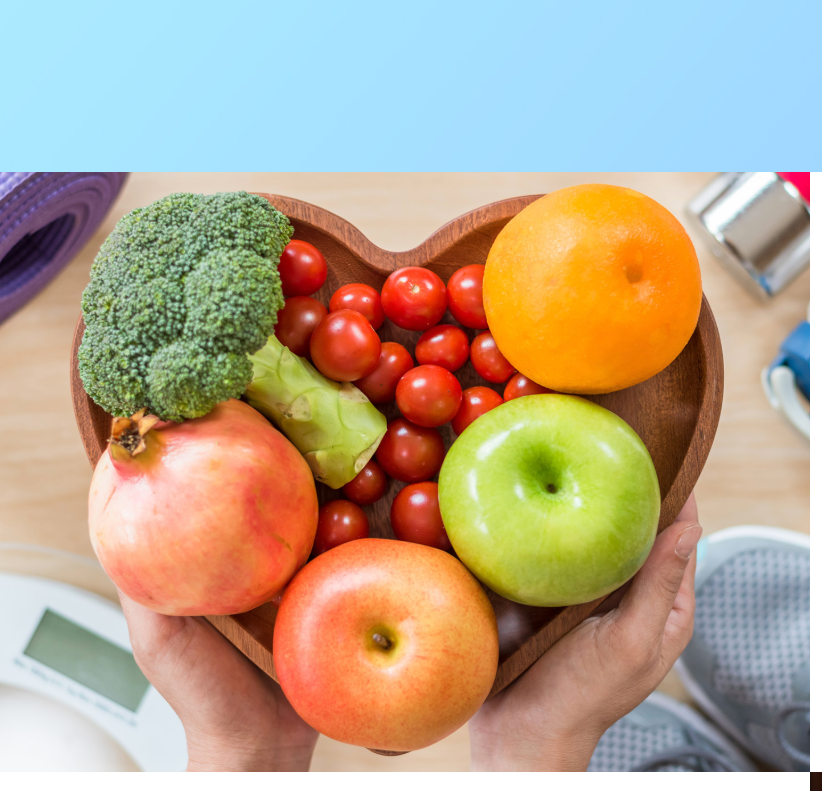 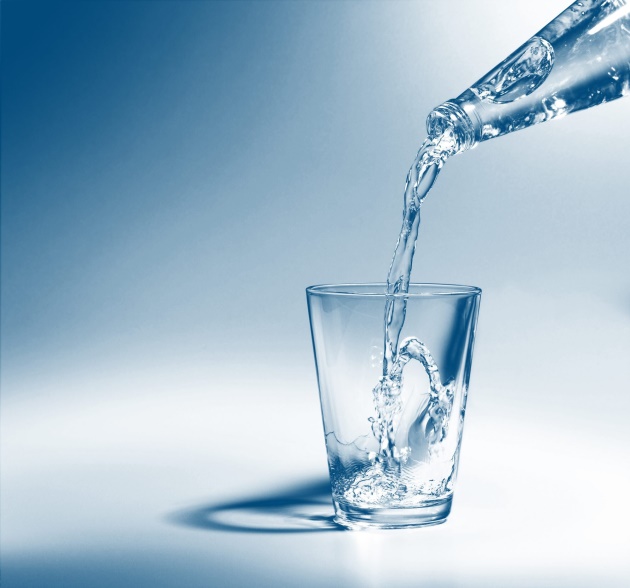 For more information: www.nutritionandhydrationweek.co.uk